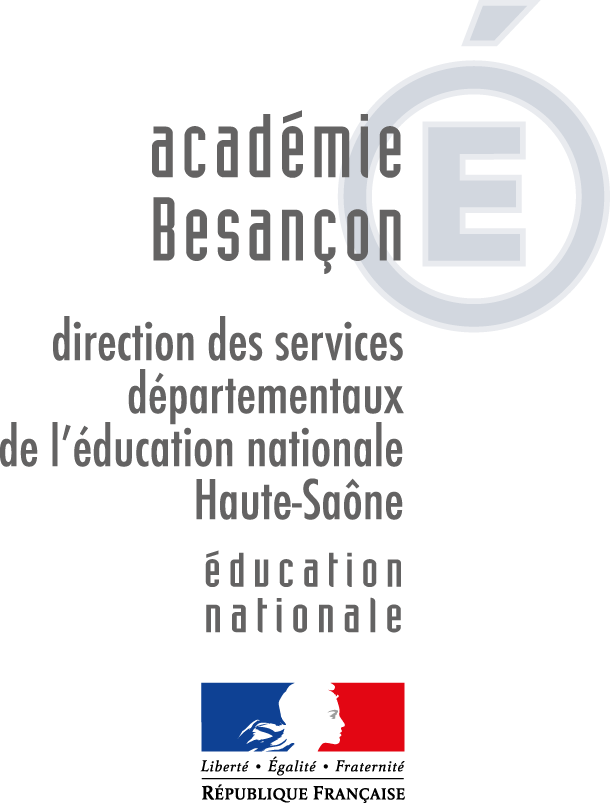 Direction des services départementaux de l’éducation nationale de la Haute-SaôneRENOUVELLEMENT D’AGRÉMENTDes intervenants extérieurs bénévolesPour l’encadrement de l’activité cyclismeSur le temps scolaireÉcole de :                                                                 Circonscription de : RENOUVELLEMENT D’AGRÉMENT PAR L’INSPECTRICE OU L’INSPECTEUR DE L’ÉDUCATION NATIONALEÀ                          , leL’Inspectrice ou l’inspecteurde l’éducation nationaleNOM - PRENOMAnnée d’obtention de l’agrémentSignature du directeur ou de la directrice d’écoleAVIS de la CPD EPS